Дата: 27.09.2021, занятие № 4 Группа 2ТМ Дисциплина ОГСЭ.03 Иностранный язык (английский язык) Преподаватель: Золотухина Е.Ю. Тема: Культура и традиции ВеликобританииЦели:Дидактическая - ознакомить с лексическим материалом «Культура и традиции Великобритании», повторить и обобщить правила постановки вопросов к тексту.Развивающая -  употреблять в речи активную лексику по тематике общения; развивать навыки аудирования, чтения, говорения и письмаВоспитательная -	воспитывать интерес к предмету, воспитывать интерес к расширению знаний, к изучению неизвестного и интересного.Задачи:- ознакомиться с новой лексикой по теме;-выполнить тестовые задания по лексике темы -систематизировать знания об употребления предложений с условным наклонением- применить данные знания в выполнении тестовых заданий;- прочитать и перевести текст;- кратко передать содержание диалога;- выполнить упражнения по теме.TASKS:Study some words. What to see in the UK?  worth visiting — достойный посещения
mysterious — таинственный
archeological — археологический
site — место
huge — огромный
to set up in a circle — устанавливать в круг
mystery — тайна
purpose — цель, назначение
Druids — друиды
passing of the seasons — смена времен года
to allow — разрешать
to fence off — ограждать забором
to protect — защищать
damage — повреждение, разрушение
to record — записывать
sighting — обнаружениеExamples:We need to protect out nature.Do you know anything about Druids?2.Match the parts. Write the correct number: 1. encouragement   2. alliance   3. to dominate   4. former 5. advantages 6. to dominate  1) доминировать
2) торговля
3) включать
4) угрожать
5) поддержка, одобрение
6) бывший
7) ежегодный
8) преимущества
9) цель
10) историческое событие
11) взаимоотношение, связь
12) союз, альянс3.4. Read the text "The UK".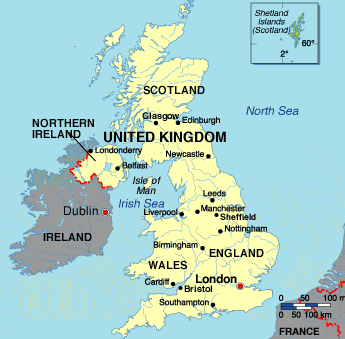 
The United Kingdom of Great Britain and Northern Ireland is situated on the British Isles. The British Isles consist of two large islands, Great Britain and Ireland, and about five thousand small islands. Their total area is over 244,000 square kilometres.The United Kingdom is made up of four countries: England, Wales, Scotland and Northern Ireland. Their capitals are London, Cardiff, Edinburgh and Belfast respectively. Great Britain consists of England, Scotland and Wales and does not include Northern Ireland. But in everyday speech "Great Britain" is used to mean the United Kingdom. The capital of the UK is London. The British Isles are separated from the continent by the North Sea and the English Channel. The western coast of Great Britain is washed by the Atlantic Ocean and the Irish Sea.Shakespeare called Britain a "precious stone set in the silver sea" because of its natural beauty. It has a varied countryside where you can find mountains, plains, valleys and sandy beaches. Ben Nevis in Scotland is the highest mountain, but it is only 1343 metres high.There are a lot of rivers in Great Britain, but they are not very long. The Severn is the longest river, while the Thames is the deepest and the most important one. The mountains, the Atlantic Ocean and the warm waters of Gulf Stream influence the climate of the British Isles. It is mild the whole year round. The UK is one of the world's smaller countries. Its population is over 58 million. About 80% of the population live in cities. The UK is a highly developed industrial country. It is known as one of the world's largest producers and exporters of machinery, electronics, textile, aircraft and navigation equipment. One of the chief industries of the country is shipbuilding.The UK is a constitutional monarchy. In law, the Head of State is the Queen. In practice, the Queen reigns, but does not rule. The country is ruled by the elected government with the Prime Minister at the head. The British Parliament consists of two chambers: the House of Lords and the House of Commons. There are three main political parties in Great Britain: the Labour, the Conservative and the Liberal parties.Write true, false, doesn’t say:1. But in everyday speech "Great Britain" is used to mean the United Kingdom.2. The western coast of Great Britain is washed only by the Atlantic Ocean.3. The UK is a highly developed industrial country.4. The United Kingdom of Great Britain and Northern Ireland is situated on the British Isles. 5. People like living in the UK.6. The UK is a highly developed industrial country.7. The Canary Isles consist of two large islands, Great Britain and Ireland, and about five thousand small islands.8. The British Isles are separated from the continent by the Black Sea and the English Channel.9. About 70% of the population live in cities.4. Read the dialogue. — What do you usually imagine when you think of Great Britain?
— Well, I usually imagine the country where it rains all year round. The British Isles have never been famous for good weather.
— Actually, the popular belief that it rains all the time in Britain is simply not true. In fact, London gets no more rain in a year than most other European cities. But the climate in Britain is mild due to the influence of the Gulf Stream. And this mild climate is good for plants.
— Yes, you are right. Britain seems to be a very green country with lots of beautiful gardens and parks. The British love flowers very much and you can see them everywhere. No wonder that some of the flowers have become the symbols of the UK.
— What are they?
— Don’t you know? The red rose is the national emblem of England and the daffodil is the national emblem of Wales.
— What about Scotland and Ireland?
— Oh, they have their own emblems, too. The national emblem of Scotland is the thistle and the emblem of Ireland is the shamrock.
— Are there any mountains in Great Britain?
— Yes, but there are not very high. The Highlands of Scotland are among the oldest mountains in the world. They reach their highest point in Ben Nevis. Many valleys between the hills are filled with lakes.
— What is the most famous lake in Scotland?
— The best-¬known of them is Loch Ness where according to the legend a large monster lives.
— Well, I have never been to Britain, but I hope to go there someday to see everything with my own eyes.
— I completely agree with you. Seeing is believing.Match the parts. Write the correct number (1, 2, 3...):The first part:1. What do you usually imagine when  2. In fact, London gets no more rain in a year than  3. The red rose is the national emblem of England and the daffodil  The second part:1) you think of Great Britain?
2) famous for good weather.
3) most other European cities.
4) of the Gulf Stream.
5) beautiful gardens and parks.
6) see them everywhere.
7) the symbols of the UK.
8) is the national emblem of Wales.
9) emblem of Ireland is the shamrock.
10) oldest mountains in the world.
11) in Ben Nevis.
12) are filled with lakes Конец формыДомашнее задание: выучить лексические единицы данного раздела,            перевести текст на русский язык (письменно в тетрадях)Обратная связь:Упражнения, заданные письменно, нужно выполнять в рабочих тетрадях,  фотографировать и отправлять на электронную почту преподавателя - zolotozenja83@mail.ru      В теме письма указывать ФИО, предмет (ин.яз) и дату, за которую выполнена работа.  Срок выполнения  до 04.10.2021Основные источники:1. Афанасьева О.В. Английский язык, 11 кл. / О.В. Афанасьева и др. - 4-е изд. – М.: Просвещение, 2016. – 45 экз.Электронные образовательные ресурсы:1. Английский язык 11 кл. [Электронный ресурс] / О.В. Афанасьева и др. - 3-е изд. – М.: Просвещение, 2011. - Режим доступа: http://www.alleng.ru/d/engl/engl265.htm . Дополнительные источники: 1. Англо-русский словарь: 20000 слов / Под ред. О.С. Ахмановой и Е.А.М. Уилсон. – 30-е изд. -  М.: Русский язык, 1985. – 656 с.2. Англо-русский фразеологический словарь в 2-х кн. / Сост. А.В. Кунин. – 3-е изд. - М.: Советская Энциклопедия, 1967.3.  Русско-английский словарь: Около 25000 слов / Под ред. О.С. Ахмановой и Е.А.М. Уилсон. - 29-е изд. – М.: Русский язык, 1985. – 416 с. Интернет-источники:https://www.yaklass.ru/1.Портал по изучению английского языка.Форма доступа: http//www.englishlanguage.ru.2.Сайты для изучения английского языка.Форма доступа: http://www.prosv.ruhttp://www.bbc.co.uk.childrenhttp://www.study.ruhttp://www.homeenglish.ruhttp://www.school.edu.ru/catalog3.Электронный оксфордский словарь. Форма доступа: http://www.oxford.dictionary.online.4.Электронный кембриджский словарь.Форма доступа: http://www.cambridge.dictionary.online